Муниципальное   бюджетное  дошкольное  образовательное  учреждение «Детский сад № 7 «Крылышки» 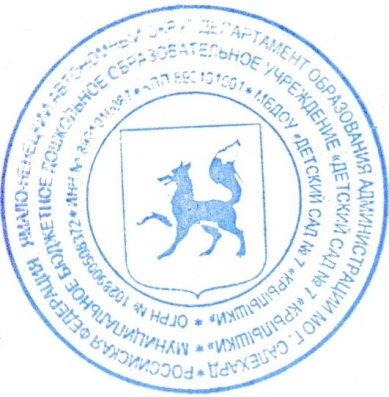 Программакоррекционно-развивающей работыв группе компенсирующей направленности для детей с ТНР(5-7 лет)                              Составитель:учитель-логопед: А.А. Пташинскаяг. Салехард, 2014Пояснительная запискаПрограмма коррекционно-развивающей работы — это комплексная программа по оказанию помощи детям с ограниченными возможностями здоровья в освоении основной образовательной программы дошкольного образования. Нормативно-правовой и документальной основой Программы коррекционной работы дошкольного образования являются: Закон РФ «Об образовании в Российской Федерации» от 29 декабря 2012г. № 273-ФЗ.Федеральный государственный образовательный стандарт дошкольного образования; Cанитарно-эпидемиологические правила и нормативы СанПин 2.4.1.3049-13. О создании условий для получения образования детьми с ограниченными возможностями здоровья и детьми-инвалидами. (Письмо МО РФ N АФ-150/06 от 18 апреля 2008 г.). Об основных гарантиях прав ребенка в Российской Федерации (от 24 июля 1998 г. N 124-ФЗ). Порядок организации и осуществления образовательной деятельности по основным общеобразовательным программам – образовательным программам дошкольного образования от 30.08.2013года.Цель программы: обеспечить системный подход к обеспечению условий для развития детей с ТНР в освоении основной образовательной программы дошкольного образования. Программа коррекционной работы на ступени дошкольного образования сформирована для контингента детей с тяжёлым развитием речи, обучающихся в МБДОУ Детский сад № 7 «Крылышки». Цель коррекционно – логопедической работы – возможность освоения детьми с речевыми нарушениями основной общеобразовательной программы дошкольного образования и их интеграция в общеобразовательном учреждении. Планируемые итоговые результаты усвоения Программы едины как для нормально развивающихся детей, так и для детей с нарушениями речи. Программа коррекционной работы в  группе компенсирующей направленности 5- 6 и 6- 7 лет (ТНР) в соответствии с ФГОС ДО направлена на создание системы комплексной подготовки детей к обучению в школе. В связи с этим основными задачами коррекционно-развивающего обучения детей является работа по развитию: 1.понимания речи и лексико-грамматических средств языка; 2.произносительной стороны речи; 3. самостоятельной развернутой фразовой речи; 4. подготовка к овладению элементарными навыками письма и чтения. Содержание программы коррекционно-развивающей работы определяют принципы: - Соблюдение интересов ребёнка. Принцип определяет позицию логопеда, который призван решать проблему ребёнка с максимальной пользой в интересах ребёнка. - Системность. Принцип обеспечивает единство диагностики, коррекции и развития, т.е. системный подход к анализу особенностей развития и коррекции нарушений детей с ТНР, а так же всесторонний многоуровневый подход специалистов различного профиля, взаимодействие и согласованность их действий в решении проблем ребёнка; участие в данном процессе всех участников образовательного процесса. - Непрерывность. Принцип гарантирует ребёнку и его родителям (законным представителям) непрерывность помощи до решения проблемы или определения подхода к её решению. -Рекомендательный характер оказания помощи. Принцип обеспечивает соблюдение гарантированных законодательством прав родителей (законных представителей) детей с ТНР защищать права и интересы детей, включая обязательное согласование с родителями (законными представителями) вопроса о направлении (переводе) детей в группы компенсирующей направленности. Комплексный подход к проблеме преодоления общего недоразвития речи предполагает комплексное планирование и реализацию логопедической работы с этими детьми, направленное на устранение речевых дефектов, на предупреждение возможных последствий речевых недостатков в условиях специальных коррекционных групп,  в  том числе и для детей с ТНР и характеризуются значительным увеличением количества занятий по коррекции речевого дефекта. Эффективность коррекционно - воспитательной работы определяется чёткой организацией детей в период их пребывания в детском саду, правильным распределением нагрузки в течение дня, координацией и преемственностью в работе всех субъектов коррекционного процесса: логопеда, родителя и воспитателя.Организация деятельности логопеда, воспитателей и других специалистов в течение года определяется поставленными задачами программы. Логопедическое обследование проводится с 1 по 15 сентября, с 15 по 31 мая.  Логопедические фронтальные (подгрупповые) и индивидуальные занятия проводятся с 16 сентября.Определяя их содержание, важно выявить и структуру дефекта, и те потенциальные речевые возможности ребенка, которые логопед использует в работе.Направления работы Учитель-логопед осуществляет создание системы коррекционно-развивающего  сопровождения детей с речевыми нарушениями. Задачи развития речи и коррекции её недостатков, которые являются приоритетными для всех воспитанников групп компенсирующей направленности 5- 6 и 6- 7 лет (ТНР) реализовываются на фронтальных и индивидуальных занятиях. Для детей с ТНР предусматриваются следующие виды занятий:— занятия по формированию лексико-грамматических средств языка  и связной речи;— занятия по формированию произношения.   Количество занятий: 4 раза в неделю (подгрупповые и фронтальные). Количество занятий, проводимых в течение недели в группе компенсирующей направленности не меняется в зависимости от периодов и соответствует требованиям к максимальной образовательной нагрузке на ребёнка в ДОУ, определёнными СанПиНом. В первом, втором и третьем периоде проводятся 4 раза в неделю: занятия по формированию лексико-грамматических представлений и развитию связной речи, по формированию навыков звукового анализа и обучению грамоте. Работа по коррекции звукопроизношения проводится индивидуально (ежедневно).В каждом периоде обучения выделяются лексические темы, связанные с ближайшим окружением детей, имеющие большую практическую значимость и важные для организации общения. В их контексте проводится специальная работа по совершенствованию фонетико-фонематической и лексико-грамматической сторон речи детей.Для эффективного использования индивидуальных логопедических занятий необходимы четкая их организация и хорошее знание особенностей речи и личности каждого ребенка.Основная задача индивидуальных занятий заключается в первоначальном формировании звуковой стороны речи, что включает в себя комплекс  подготовительных артикуляционных упражнений; коррекцию произношения дефектных звуков, слоговой структуры слова; развитие фонематического восприятия. Существенной особенностью индивидуальных занятий является предваряющая отработка артикуляции звуков и первоначальное их различение до изучения на фронтальных логопедических занятиях.Подлежащий изучению и отработке фонетический материал распределяется по периодам обучения в соответствии с программой.Коррекционно-развивающая работа для детей с ТНР предполагает четкую организацию пребывания детей в детском саду, правильное распределение нагрузки в течение дня, координацию и преемственность в работе логопеда и воспитателя.Тема, цель, содержание, занятий определяется в соответствии с программами и технологиями:Т.Б.Филичевой, Г.В.Чиркиной «Коррекционное обучение и воспитание детей 5- летнего возраста с общим недоразвитием речи» (I год обучения, старшая группа), технология Т.Б.Филичевой, Г.В.Чиркиной  «Подготовка к школе детей с общим недоразвитием речи в условиях специального детского сада» (ч.II , второй год обучения), программой Н.В. Нищевой «Коррекционно - развивающая работа в логопедической группе детского сада для детей с общим недоразвитием речи (4 -7 лет)»,Программа «Воспитание и обучение детей дошкольного возраста с фонетико-фонематическим недоразвитием» Т.Б. Филичева, Г.В. Чиркина.Методика «Подготовка к школе детей с недостатками речи»  Г.А. Каше.Учебно-методическое пособие «Дети с общим недоразвитием речи» Т.Б. Филичева, Т.В. Туманова.Методика «Логоритмические занятия в детском саду» М.Ю. Картушина.«Речевые игры с детьми» В.И. Селиверстов.«Развитие речи дошкольников на логопедических занятиях» С.А. Миронова.Методическое пособие «Система коррекционной работы в логопедической группе детей с общим  недоразвитием речи» Н.В. Нищева.Методическое пособие «В первый класс – без дефектов речи» Т.А. ТкаченкоМетодические рекомендации по предупреждению ошибок чтения и письма у детей (из опыта работы) Л.Г. Милостивенко.Методические рекомендации «Комплексное сопровождение детей дошкольного возраста» Л.М. Шипицына, А.А. Хилько, Ю.С. Галлямова, Р.В. Демьянчук, Н.Н. Яковлева.Методические рекомендации «Если дошкольник плохо говорит» Т.А. Ткаченко.Методическое пособие «Коррекционно-педагогическая работа в дошкольных учреждениях для детей с нарушениями речи»  Ю.В. Гаркуша с коллективом педагогов МПГУ.тематическому и перспективному плану учителя-логопеда (приложения 1-7). В основе планирования занятий с детьми с ТНР лежит комплексно - тематический принцип. Данный принцип организации познавательного и речевого материала занятия предлагает выбор не только языковой (или речевой) темы, а изучение окружающего ребенка предметного мира. Это позволяет обеспечить тесную взаимосвязь в работе всего педагогического коллектива группы. Раскрытие темы при этом осуществляется в разных видах деятельности: на занятиях по ознакомлению с окружающим миром, развитию речи, рисованию, лепке, аппликации, конструированию, в играх. Часть проводится логопедом, часть воспитателем, поэтому происходит тесное переплетение поставленных и решаемых задач при одновременном изучении темы. Для обеспечения разностороннего развития детей с ТНР, в содержание обучения и воспитания введены темы. Их подбор и расположение определены такими принципами, как сезонность и социальная значимость. Часть тем имеет нейтральный характер и расположены свободно. Одно из важнейших условий реализации комплексно-тематического принципа - концентрированное изучение темы (в течение одной недели), благодаря чему обеспечивается многократное повторение одного и того же речевого содержания за короткий промежуток времени. В соответствии с концентрическим принципом программное содержание в рамках одних и тех же тем год от года углубляется и расширяется.  Индивидуальные занятия составляют существенную часть работы логопеда в течение каждого рабочего дня недели в целом. Они направлены на осуществлении коррекции индивидуальных речевых недостатков и иных недостатков психофизического развития воспитанников, создающие определённые трудности в овладении программой. Учёт индивидуальных занятий фиксируется в тетради посещаемости занятий детьми. План логокоррекционной работы составляется учителем-логопедом на основе анализа речевой карты ребёнка с ТНР (сентябрь) и корректируется после промежуточного обследования (январь). В индивидуальном плане отражены направления коррекционной работы, которые позволяют устранить выявленные в ходе логопедического обследования нарушения речевой деятельности и пробелы в знаниях, умениях, навыках ребёнка с ТНР. Это позволяет повысить эффективность занятий и осуществлять личностно – ориентированный подход в обучении и воспитании. На основании индивидуального плана логокоррекционной работы логопед составляет планы индивидуальных занятий. При планировании индивидуальных занятий учитываются возраст ребёнка, структура речевого дефекта, его индивидуально – личностные особенности. Коррекционно – логопедическая работа осуществляется систематически и регулярно. Знания, умения и навыки, полученные ребёнком на индивидуальных логопедических занятиях, закрепляются воспитателями, специалистами и родителями. На каждого ребёнка компенсирующей группы оформляется индивидуальная тетрадь. В неё записываются задания для закрепления знаний, умений и навыков, полученных на занятиях. Учитывая, что ребёнок занимается под руководством родителей, воспитателей, учитель-логопед в тетради даёт методические рекомендации по выполнению предложенных заданий. В рабочие дни воспитатели работают с ребёнком по тетради, в конце недели тетрадь передаётся родителям для домашних заданий. Мониторинг динамики речевого развития детей, их успешности в освоении программы Т.Б.Филичевой, Г.В.Чиркиной, корректировка коррекционных мероприятий. Мониторинг динамики речевого развития детей, их успешности освоении программы Т.Б.Филичевой, Г.В.Чиркиной, корректировку коррекционных мероприятий осуществляет логопед. Он проводится по итогам полугодия, учебного года. Мониторинговая деятельность предполагает: отслеживание динамики развития детей с ТНР; плана индивидуальной логокоррекционной работы; перспективное планирование коррекционно-развивающей работы.Учитель-логопед анализирует выполнение индивидуального плана логокоррекционной работы и коррекционно – развивающей работы в целом с детьми с ТНР, даёт рекомендации для следующего этапа обучения. Коррекционная работа ведётся в тесном сотрудничестве с семьей ребёнка с ТНР. Данные о результатах мониторинга заносятся в протокол логопедического обследования. Описание специальных условий обучения и воспитания детей с речевой патологией, требования к условиям реализации программы. В итоге логопедической работы дети должны научиться:понимать обращенную речь в соответствии с параметрами возрастной группы;фонетически правильно оформлять звуковую сторону речи;правильно передавать слоговую структуру слов, используемых в самостоятельной речи;пользоваться в самостоятельной речи простыми распространенными предложениями, владеть навыками объединения их в рассказ;владеть элементарными навыками пересказа;владеть навыками диалогической речи;владеть навыками словообразования: продуцировать названия существительных от глаголов, прилагательных от существительных и глаголов, уменьшительно-ласкательных и увеличительных форм существительных и проч.;грамматически правильно оформлять самостоятельную речь в соответствии с нормами языка. Падежные, родовидовые окончания слов должны проговариваться четко; простые и почти все сложные предлоги – употребляться адекватно;использовать в спонтанном обращении слова различных лексико-грамматических категорий (существительных, глаголов, наречий, прилагательных, местоимений и т. д.);владеть элементами грамоты: навыками чтения и печатания некоторых букв, слогов, слов, коротких предложений в пределах программы. Список  учебно-методической литературой,используемой для обучения детей с ограниченными возможностями здоровья, в том числе специальных учебников, учебных пособий и дидактических материалов.Т.Б. Филичева, Г.В. Чиркина. Программа обучения и воспитания детей с фонетико-фонематическим недоразвитием.- М.:МГОПИ,1993Г.А.Каше, Т.Б.Филичева. Программа обучения детей с недоразвитием фонетического строя речи.-М.:Просвещение,1978Г.В.Чиркина. Коррекция нарушений речи.-М.: Просвещение, 2009Н.В.нищева. Программа коррекционно развивающей работы для детей с ОНР.З.Е.Агранович. Сборник домашних заданий для преодоления лексико-грамматического недоразвития речи у дошкольников с ОНР.-С.П.: Детство-Пресс,2002О.И.Крупенчук. Научите меня говорить правильно.-С.П.:Литера,2001Е.А.Пожиленко. Волшебный мир звуков и слов.-М.:Владос,2002Е.В.кузнецова. Обучение грамоте детей с нарушениями речи.-М.:ТЦ,1999А.В.Ястребова. Как помочь детям с недостатками речевого развития.-М.:АРКТИ,1999Р.А.Кирьянова. Комплексная диагностика детей, имеющих нарушения речи.-С.П.:КАРО,2002В.И.Руденко. Домашний логопед.-Ростов на Дону:феникс,2002.Г.С.Швайко. Игровые упражнения для развития речи.-М.:просвещение,1988З.Е.агранович. Логопедическая работа по преодолению нарушений слоговой структуры слов у детей.-С.П.:Детство-Пресс,2005Т.Б.Филичева, Т.В.Туманова. Дети с фонетико-фонематическим недоразвитием.-М.:ГНОМ и Д,2000В.В.Коноваленко. Фронтальные логопедические занятия в подготовительной группе ФФН.-ГНОМ,2005Н.В.Курдвановская. Планирование работы логопеда с детьми 5-7 лет.-М.:Сфера,2007Н.В.Соловьёва Подготовка к обучению грамоте детей с недостатками речи.- М.:ТЦ Сфера,2009Е.А.Борисова. Индивидуальные логопедические занятия с дошкольниками.-М.:ТЦ Сфера,2008Э.Ф.Курмаева. Коррекционно-логопедическая работа с детьми 5-7 лет.-Волгоград : Учитель,2011О.В.Тырышкина. Индивидуальные логопедические занятия.-Волгоград:Учитель,2011Е.Л.Ворошилова. Коррекция заикания у дошкольников.-М.:Сфера,2012А.Ф.Рыбина. Коррекция звукопризношения у детей. Речевой материал.-Волгоград:Учитель,2001Н.В.Нищева. Разноцветные сказки.-С.П.:Детство-Пресс,2001О.Б.Иншакова. Альбом для логопеда.-М.:Владос,2003А.В.Ястребова. Комплекс занятий по формированию у детей речемыслительной деятельности.-М.:АРКТИ,2001Т.Ю.Бардышева. Учусь перессказыват.-М.:Карапуз,2003Э.М.Курицына. Большая книга занятий по развитию речи. М.:рОСМЭН,2005О.И.Крупенчук. Пальчиковые игры для детей.С.П.:Литера,2005Н.В.Нищева. Будем говорить правильно. С.П.:Детство-Пресс,2002Е.Н.Косинова. Уроки логопеда.-М.:Эксмо.2008О.С.Гомзяк. Развитие связной речи у шестилетних детей.-М.:Сфера,2007Журнал “Логопед”Журнал “Конфетка” (Приложение к журналу “Логопед”)О.В.Жохова. Домашние задания для детей логопедической группы ДОУ.-М.:Сфера,2010Учебно – дидактический материал, специальные методические пособия; учебно – игровые и дидактические материалы, мультимедийные, аудио- и видео- материалы коллективного и индивидуального пользования систематизирован по следующим разделам: 2. Альбомы, инструментарий для логопедического обследования. 3. Демонстрационные материалы по лексическим темам. 4. Подготовка к обучению грамоте. 5. Развитие познавательных психических процессов. 6. Совершенствование мелкой и общей моторики. Приложение 1Перспективныйтематический план взаимосвязи учителя-логопеда и воспитателей по совершенствованию лексико-грамматических представленийи развитию связной речис детьми старшей группы компенсирующей направленности с тяжелыми нарушениями речи (ТНР).1 период       Сентябрь		1,2,3-я недели - обследование ребенка специалистами 4-я неделя - «Детский сад» Октябрь 1-я неделя - «Овощи» 2-я неделя - «Фрукты» 3-я неделя - «Сад-огород. Ягоды» 4-я неделя - «Осень. Осенняя одежда, обувь, головные уборы»      Ноябрь1-я неделя - «Домашние птицы»2-я неделя - «Перелетные птицы»3-я неделя - «Игрушки»4-я неделя - «Мебель»2 периодДекабрь1-я неделя - «Зимующие птицы»2-я	неделя - «Хвойные деревья»3-я неделя - «Зимняя одежда, обувь, головные уборы. Ателье»4-я неделя - «Новый год»Январь	,1-я неделя - зимние каникулы 2-я неделя - «Зимние забавы»3-я неделя - «Домашние животные»4-я неделя - «Дикие животные наших лесов»     Февраль1-я неделя «Наша пища. Труд повара. Посуда»2-я неделя - «Транспорт»3-я неделя - «День защитника Отечества»4-я неделя - «Зима» (обобщение)3 периодМарт1-я неделя - «Ранняя весна»2-я неделя - «Мамин праздник. Женские профессии»3-я неделя - «Моя семья»4-я неделя - «Перелетные птицы»      Апрель1-я неделя - «Наш город. Дом»2-я неделя - «Космос»3-я неделя - «Рыбы»	4-я неделя - «Комнатные растения»           Май1-я неделя - «День победы»2-я неделя - «Весна. Изменения в природе. Труд людей весной»3-я неделя - «Насекомые»4-я неделя - «Полевые цветы»1 период обучения (сентябрь, октябрь, ноябрь)РАЗВИТИЕ ОБЩИХ РЕЧЕВЫХ НАВЫКОВВоспитание правильного физиологического и речевого дыхания, используя упражнения, отработанные во время занятий.Формировать мягкую атаку голоса при произнесении гласных и проговаривание предложений, работать над плавностью речи.Отрабатывать четкость дикции в упражнениях с использованием шепотной речи.Активно работать над интонированием речи; развивать тембровую окраску голоса в играх со звукоподражаниями, в играх-диалогах.Развивать силу голоса в упражнениях и играх.Проводить специальные упражнения, формирующие умение правильно использовать паузы, чередовать ударность и паузу.ЛЕКСИКАЛексические темы.2. Сформировать представление об осени как времени года, о существенных признаков сезона: похолодание, сокращение светового дня, холодные затяжные осадки. Ввести в активный словарь:		- существительные: осень, дождь, туман, слякоть, ветер, туча, лист, листопад;- прилагательные: хмурый, дождливый, ненастный, пасмурный, ясный, короткий, длинный;           - глаголы: идти, дуть, желтеть, опадать;           - наречия: пасмурно, солнечно, ветрено, дождливо, ясно.3. Закрепить умение различать деревья по листьям, плодам, семенам, стволам. Сформировать представление о многолетних и однолетних растениях. Ввести в активный словарь:- существительные: береза, рябина, дуб, клен, ель, осина, сосна, лиственница;- прилагательные: белоствольный, тонкий, могучий, раскидистый, вечнозеленый, лиственный, хвойный.Закрепить и расширить обобщенные представления об овощах и фруктах, о сборе урожая, о заготовке овощей и фруктов на зиму. Ввести в активный словарь:-существительные: овощи (помидор, огурец, лук,  морковь, капуста, свекла, картофель, перец и т.д.); фрукты (яблоко, груша, слива, лимон, апельсин, мандарин и т.д.); огород, сад, грядка, дерево;-прилагательные: спелый, сочный, ароматный, гладкий, красный, оранжевый, желтый, зеленый, синий, фиолетовый, розовый;- глаголы: зреть, собирать, убирать, заготавливать. Сформировать	представления о растениях осеннего леса, о грибах и ягодах. Ввести в активный словарь:- существительные: земляника, малина, смородина, черника и т.д.;- глаголы: собирать, прятаться, висеть, заготавливать;-прилагательные: съедобный, спелый, сладкий, кислый, мягкий, душистый;- наречия: вкусно, сладко, кисло. Уточнить	и расширить представления детей об окружающих предметах и их назначений (об одежде, обуви, игрушках, птицах) их существенных признаках, материалах, из которых они сделаны. Учить сравнивать, группировать, классифицировать предметы. Ввести в активный словарь:- существительные: одежда (комбинезон, плащ, пальто, куртка, платье, брюки и т.д.); обувь (сапоги, кроссовки, туфли, босоножки, сандалии, тапки); игрушки (мяч, машина, кубики, мишка, пирамида, конструктор и т.д.); птицы (лебедь, стриж, журавль, кукушка, стая, косяк, клин, перья, пух, крыло, клюв и т.д.); мебель (стол, стул, шкаф, полка и т.д.);- прилагательные: шерстяной, шелковый, теплый, удобный; резиновый, кожаный, легкий; пуховый, журавлиный, утиный, гусиный, лебединая (песня, верность); - глаголы: носить, надевать, обувать, лететь, улетать, перелетать, зимовать, курлыкать, облетать.7. Использовать разнообразные приемы (инструкции, указания, беседы), способствующие обогащению и активизации словаря. Включать в занятия регулярное повторение усвоенного речевого материала. При отборе программного материала учитывать зону ближайшего развития дошкольника, потенциальные возможности, для развития мыслительной деятельности, сложных форм восприятия, воображения.    РАЗВИТИЕ ГРАММАТИЧЕСКОГО СТРОЯ РЕЧИ1.Закрепить в речи формы единственного и множественного числа имен существительных по всем лексическим темам.2.Упражнять детей в употреблении форм родительного, дательного, винительного, творительного, предложного падежей имен существительных по всем лексическим темам.      3.Продолжать работу по обучению согласованию слов в предложении в роде, числе, падеже      по всем лексическим темам.4. Закрепить в речи употребление простых предлогов: на, с, в, из, по. Научить использовать в речи употребление простых предлогов: над, под.5. Учить образовывать и использовать в речи относительные прилагательные: шерстяной, шелковый (см. выше).6. Закрепить в речи формы повелительного наклонения глаголов: сидеть, играть, рисовать, лепить и т.д..7. Упражнять детей в умении подбирать слова со сходными значениями (синонимы).8. Формировать умение пользоваться несклоняемыми существительными: пальто и т.д..ОБУЧЕНИЕ СВЯЗНОЙ РЕЧИУчить составлять предложения из четырех, пяти и более слов по картинке, по демонстрации действия, на заданную тему.Совершенствовать диалогическую и монологическую формы речи, умение задавать вопросы и правильно отвечать на них. Помочь перейти на качественную новую ступень ведения диалога - от соучастия к сотрудничеству.Развивать умение пересказывать небольшие тексты по предложенному плану, составлять рассказы-описания и загадки-описания по всем лексическим темам по предложенному плану.2 период обучения  (декабрь, январь, февраль)РАЗВИТИЕ ОБЩИХ РЕЧЕВЫХ НАВЫКОВРаботать над эмоциональной отзывчивостью детей на увиденное и услышанное, активно развивать интонационную выразительность их речи, тембровую окраску голоса в инсценировках, играх - драматизациях.Продолжать воспитание правильного физиологического и речевого дыхания, используя чистоговорки и потешки с отработанным звукопроизношением.Совершенствовать в повседневных занятиях навык правильной голосоподачи.Совершенствовать четкость дикции детей, используя чистоговарки и потешки с отработанными звуками.Продолжать работу по развитию качеств голоса (силы, тембра, способности к усилению и ослаблению) в играх-драматизациях.ЛЕКСИКАЛексические темы.Углубить представления детей о зиме, о состоянии погоды зимой, о явлениях зимней природы, о повадках зимующих птиц, их поведении в разную погоду. Ввести в активный словарь:- существительные: зима, снег, снежинка, хлопья, крупка, метель, вьюга, поземка, снегопад, гололед, сугроб, узор; ворона, сорока, воробей, снегирь, синица, голубь; кормушка, корм, помощь;- прилагательные: холодный, белый, пушистый, морозный, сильный, легкий, голодный;- глаголы: замерзать, покрывать, выпадать, завывать, заметать, кормить, сыпать.3. Расширить и углубить представления детей о зимовке диких и домашних животных, установить связи между особенностями внешнего вида, поведением животных и условиями зимнего сезона. Ввести в активный словарь:- существительные: медведь, лиса, еж, заяц, белка, волк, барсук; корова, лошадь, коза, овца, кошка, собака; берлога, дупло, нора, хлев; запасы, сено, пойло; шуба, мех;- прилагательные: теплый, толстый, густой, вкусный;- глаголы: зимовать, питаться, запасать, кормить, поить.Расширить	представления детей о транспорте, сформировать представления о пассажирском и грузовом транспорте. Ввести в активный словарь:- существительные: машина, грузовик, автобус, троллейбус, трамвай, поезд, метро, самосвал, фургон;- прилагательные: грузовой, пассажирский, электрический, удобный, быстрый;- глаголы: перевозить, грузить.Дать детям представления о труде, показать результаты труда, его общественную значимость.Расширить представления о труде работников транспорта, повара, военных. Дать знания о том, что для облегчения труда людей используется разнообразная техника. Ввести в активный словарь:- существительные: шофер, водитель, машинист, летчик, капитан, кондуктор, повар; пограничник, моряк; экскаватор, трактор, картофелечистка, электромясорубка, и т.д.;- прилагательные: нужный, полезный, трудный, интересный, необходимый;- глаголы: водить, управлять, готовить, выдавать; защищать, охранять;- наречия: старательно, слажено, умело, бережно. РАЗВИТИЕ ГРАММАТИЧЕСКОГО СТРОЯ РЕЧИПродолжать работу по обучению согласованию слов в предложении в роде, числе, падеже по всем лексическим темам. Закрепить в речи предлоги: в, на, с, из, по, над, под. Научить использовать в речи предлоги: перед, за, около, возле.Учить образовывать и использовать в речи существительные с суффиксами: -онок, -енок, -am, -ят по темам «Дикие животные» и «Домашние животные».Учить образовывать и использовать в речи притяжательные прилагательные по темам «Дикие животные» и «Домашние животные».5. Ввести в речь глаголы, обозначающие трудовую деятельность людей, характеризующие ее. 6. Учить образовывать (по образцу) однокоренные слова (кот - котик - котенька - котище) по темам «Дикие животные» и «Домашние животные».ОБУЧЕНИЕ СВЯЗНОЙ РЕЧИСовершенствовать навык составления и распространения предложений по картинке, по демонстрации действия на заданную тему.Продолжать развивать диалогическую и монологическую формы речи, развивать умение задавать вопросы и грамотно отвечать на них.Совершенствовать умение пересказывать тексты по плану, составлять рассказы-описания и загадки-описания по предложенному плану (по всем лексическим темам).4.Обучать составлению рассказов из 2 - 3 предложений по картинке с использованием данного плана.3 период обучения  (март, апрель, май)РАЗВИТИЕ ОБЩИХ РЕЧЕВЫХ НАВЫКОВПродолжать развивать интонационную выразительность речи, работать над выразительным исполнением ролей в играх-драматизациях, над активным участием в творческом разыгрывании сюжета.Развивать и поощрять речевое творчество детей.Совершенствовать четкость дикции.Закреплять навык правильного голосоведения на занятиях и в повседневной жизни.Развивать способность изменять голос по силе, высоте и тембру, используя игры-драматизации, диалоги.Следить, чтобы дети говорили постоянно в спокойном темпе, правильно брали дыхание.ЛЕКСИКАЛексические темы.2. Обобщить представления характерных признаках весны: увеличение светового дня, таянии снега, ледоходе и его причинах, росте травы, набухании почек и распускании листьев, появлении насекомых, возвращении птиц. Уточнить представления о жизни растений весной. Ввести в активный словарь:- существительные: весна, оттепель, солнце, облако, сосулька, капель, проталина, ручей, лужа, ледоход, почка, мать-и-мачиха,  подснежник, травинка, грач, грачиха, гнездо, насекомое, бабочка, муха;- прилагательные: голубой, чистый, теплый, первый, длинный, звонкий, зеленый, хрупкий, белоносый.- глаголы: наступать, таять, пригревать, капать, появляться, течь, грохотать, набухать, расцветать, прилетать, вить, выводить.3. Показать, что весной происходит оживание и бурный рост комнатных растений. Обобщить представления об уходе за комнатными растениями весной. Ввести в активный словарь:- существительные: растение, кактус, розан, толстянка, сенполия, бегония, подкормка, черенкование, рыхление, полив, пересадка;- прилагательные: зеленый, сочный, гладкий, блестящи, опушеный, колючий, рыхлый, влажный, теплый:- глаголы: ухаживать, поливать, рыхлить, протирать, опрыскивать, пересаживать, черенковать.4. Уточнить и расширить представления об аквариумных рыбах, сформировать представления о пресноводных рыбах, их образе жизни, повадках, размножении. Ввести в активный словарь:- существительные: аквариум, река, озеро, пруд, рыба, малек, икра, охота, хищник; (золотая) рыбка, меченосец, гуппи, скалярия, щука, сом, окунь, лещ, карась и т.д.;- прилагательные: прозрачный, юркий, хищный, длинный, зубастый, усатый, полосатый, широкий, золотистый;- глаголы: плавать, охотиться, притаиться, размножаться, питаться.Обобщить и расширить знания о родном городе, его истории, его достопримечательностях. Ввести в активный словарь:- существительные: город, Салехард, Обь, памятник, музей и т.д.;- прилагательные: красивый, прекрасный, замечательный, великолепный;- глаголы: возникать, стоять, раскинуться, течь, возвышаться.Познакомить с трудом взрослых на полях, в садах, огородах весной. Показать роль техники в весенних сельскохозяйственных работах. Ввести в активный словарь:- существительные: пахота, трактор, плуг, сев, сеялка, перекопка, грядка, побелка, лопата, кисть, семена;   - прилагательные: весенний, черный, влажный, белый;- глаголы: пахать, рыхлить, копать, белить, сеять. 7. Обобщить и расширить знания о жизни насекомых весной, о вредных и полезных насекомых. Ввести в активный словарь:- существительные: насекомое, бабочка, жук, коровка, кокон, гусеница, комар, муха, пчела, оса, шмель;- прилагательные: вредный, полезный, майский;глаголы: вредить, уничтожить, точить, грызть, помогать, лежать, ползать. 8. Расширить представления о растениях луга, леса, об охране природы. Ввести в активный словарь:- существительные: мак, колокольчик, ромашка, лютик, кашка, клевер, купальница, незабудка, охрана, природа;- прилагательные: красивый, нежный, душистый, алый, лиловый, белоснежный, золотистый, розовый, голубой, редкий;- глаголы: рвать, уничтожить, охранять, нюхать, рисовать.В процессе обогащения словаря и уточнения смыслового значения слов - названий свойств, действий фиксировать внимание на их полноценном слуховом восприятии и правильном воспроизведении.РАЗВИТИЕ ГРАММАТИЧЕСКОГО СТРОЯ РЕЧИ1.Совершенствовать умение образовывать и использовать в речи существительные в единственном и множественном числе (по темам «Рыбы», «Насекомые», «Полевые цветы»).2.Продолжать работу по обучению согласованию прилагательных с существительными (по всем лексическим темам).3.Продолжать работу по обучению образованию и практическому использованию в речи притяжательных прилагательных по темам: «Перелетные птицы весной», «Рыбы», относительных прилагательных (по темам).4.Закрепить умение использовать в речи все простые предлоги (по всем темам).5.Учить согласовывать числительные два и две с существительными по темам «Рыбы», «Насекомые», «Полевые цветы».6.Учить образованию и практическому употреблению глаголов в единственном и множественной числе (по всем темам).ОБУЧЕНИЕ СВЯЗНОЙ РЕЧИ1. Продолжать развивать диалогическую и монологическую формы речи. Стимулировать собственные высказывания детей – вопросы, ответы, реплики, являющиеся основой познавательного общения.2. Развивать у детей навыки связной речи при составлении рассказов-описаний, загадок-описаний, рассказов по серии из 2 - 3 картинок и по картинке в творческих пересказах.3. Учить детей понимать свои чувства и чувства других людей и рассказывать об этом.Приложение 2Тематический годовой план логопедических занятий (старшая группа компенсирующей направленности для детей с тяжелыми нарушениями речи)Приложение 3Перспективный тематический план занятий по формированию лексико-грамматических представлений и развитию связной речи.1 период (сентябрь-ноябрь)II период обучения (декабрь – март)III период обучения (апрель-май)Приложение 4Тематический план занятий по формированию фонетической стороны речи 1 период  (сентябрь-ноябрь)II период обучения (декабрь – март)III период обучения (апрель-май) Приложение 5Цель работы в подготовительной группе: комплексная подготовка детей к обучению в школе.Задачи: дальнейшее развитие и совершенствование фонетического, лексико-грамматического строя языка, связной речи, а также подготовкой к овладению элементарными навыками письма и чтения.Направления коррекционно-развивающей работы:ПрограммаПриложение 6Перспективный тематический план занятий по совершенствованию лексико-грамматических представлений и развитию связной речи(подготовительная группа компенсирующей направленности для детей с ТНР)1-й период обучения (сентябрь - декабрь)2-й период обучения (январь - май)Приложение 7Перспективный тематический план занятий по совершенствованию навыков звукового анализа и обучению грамоте(подготовительная группа компенсирующей направленности для детей с ТНР)1-й период обучения (сентябрь - декабрь)2-й период обучения (январь - май)Приложение 8Перспективныйтематический план взаимосвязи учителя-логопеда и воспитателей по совершенствованию лексико-грамматических представленийи развитию связной речи(подготовительная группа компенсирующей направленности для детей с ТНР)Сентябрь4-я неделя – «Осенняя ярмарка. Сад-огород» (овощи, фрукты, ягоды).Октябрь1-я неделя – «Откуда хлеб пришел?»2-я неделя – «Лиственные деревья. Грибы»3-я неделя – «Осень. Человек, одежда, обувь, головные уборы»4-я неделя – «Дом. Мебель»Ноябрь1-я неделя – «Перелетные птицы»2-я неделя – «Звери наших лесов»3-я неделя – «Домашние животные»4-я неделя – «Осень» (обобщение).Декабрь1-я неделя – «Библиотека»2-я неделя – «Зимующие птицы»3-я неделя – «Хвойные деревья»4-я неделя – «Новый год» Январь1-я неделя – Зимние каникулы2-я неделя – «Зимние забавы»3-я неделя – «Наш город. Моя улица»4-я неделя – «Как звери зимуют» (дикие животные зимой)Февраль1-я неделя – «Игрушки. Русская народная игрушка»2-я неделя – «Транспорт. Правила дорожного движения»3-я неделя – «День защиты Отечества. Военные профессии»4-я неделя – «Зима» (обобщение)Март1-я неделя – «Почта. Профессии»2-я неделя – «8 Марта. Женские профессии»3-я неделя – «Животные холодных стран»4-я неделя – «Животные жарких стран» Апрель1-я неделя – «Перелетные птицы»2-я неделя – «День космонавтики»3-я неделя – «Школа. Школьные принадлежности»4-я неделя – «Орудия труда и инструменты. Профессии» (обобщение)Май1-я неделя – «День победы»2-я неделя – «Сад, парк, луг. Лес – наше богатство»  3-я неделя – «Насекомые»4-я неделя – «Весна (обобщение). Времена года» Принято                                                                                    на заседании педсовета                                                                               от 03.09.2014    № 1                                                                     Утвержден                                                                                     приказом    МБДОУ                                                                           Детский сад № 7 «Крылышки»                                                                                                                                                          от 25.09.2014  № 154-о№Направление работы.Содержание.1.Диагностическая работа.1.Диагностика речевых нарушений детей подготовительных к школе групп с использованием нейропсихологических методик.2.  Проведение обследования экспрессивной и импрессивной речи воспитанников3. Обработка и анализ результатов обследования.4.  По результатам обследования комплектование групп для занятий в соответствии с речевым заключением и структурой речевого дефекта.2.Коррекционно-развивающая работа.1.Составление календарных планов занятий по логопедии.2. Составление индивидуальных планов на основе результатов логопедического обследования.3. Фронтальные логопедические занятия.4. Индивидуальные логопедические занятия.5. Индивидуальные карты обследования состояния речи детей.6. Индивидуальные тетради для коррекционной логопедической работы.3.Консультативно – методическая работа.1.Работа с педагогами:а) по результатам обследования детей проведение индивидуальных бесед с воспитателями, в группах которых воспитываются дети с речевыми нарушениями;б) посещение занятий воспитателей с целью: 
- наблюдения за деятельностью детей в условиях учебного процесса;
- изучение работы воспитателя с детьми с нарушениями речи.2. Работа с родителями:а) выступление на родительских собраниях;б) индивидуальное консультирование родителей;в) посещение родителями логопедических занятий с целью пропаганды различных форм работы с детьми в условиях дома;г) проведение открытых занятий с участием родителей.4.Просветительская работа.Работа с педагогическим коллективом:- проведение консультаций для педагогов ДОУ,- подготовка и чтение докладов на педсовете,- проведение интегрированных занятий с педагогами детского сада.5.Профилактическая работа с детьми.Работа ведётся по нескольким направлениям:-развитие мелкой моторики рук;-развитие артикуляционного аппарата;-развитие связной речи.Период Основное содержание работы1-йСентябрь, октябрь, ноябрьРазвитие лексико-грамматических средств языкаУчить детей вслушиваться в обращенную речь.Учить выделять названия предметов, действий, признаков, понимать обобщающие значения слова.Учить детей преобразовывать глаголы повелительного наклонения второго лица единственного числа глагола изъявительного наклонения третьего лица единственно и множественного числа настоящего времени (спи – спит, спят, спали, спала).Расширять возможности пользоваться диалогической формой речи.Учить детей использовать в самостоятельной речи притяжательные местоимения «мой - моя», «моё» в сочетании с существительными мужского рода и женского рода, некоторых форм словоизменения путем практического овладения существительными единственного и множественного числа, глаголами единственного и множественного числа настоящего и прошедшего времени, существительными в винительном, дательном и творительном падежах (в значении орудийности и средства действия).Учить детей некоторым способам словообразования: с использованием существительных с уменьшительно-ласкательными суффиксами и  глаголов с разными приставками (но-, по-, вы-).Развитие самостоятельной развернутой фразовой речиЗакрепить у детей навык составления простых предложений по вопросам, демонстрации действий, по картинке, по моделям:Существительное им. п. + согласованный глагол + прямое дополнение: «Мама (папа, брат, сестра, девочка, мальчик) пьет чай (компот, молоко) », «читает книгу (газету)»; Существительное им. п. + согласованный глагол + 2 зависимых от глагола существительных в косвенных падежах: «Кому мама шьёт платье? Девочке, кукле», «Чем мама режет хлеб? Мама режет хлеб ножом».Формировать навык составления короткого рассказа.Формирование произносительной стороны речиУточнить у детей произношение сохранных звуков: [а], [у], [о], [э], [и], [м], [м`], [н], [н`], [п], [п`], [т], [т`], [л], [л`], [ф], [ф`], [в], [в`], [б], [б`].Вызывать отсутствующие звуки: [к], [к`], [г], [г`], [х], [х`], [л], [j], [ы], [с], [с`], [з], [з`], [р] и закреплять их на уровне слогов, слов, предложений.2-ойДекабрь, январь, февраль Формирование лексико-грамматических средств языкаУточнить представления детей об основных цветах и их оттенках, знание соответствующих обозначений.Учить детей образовывать относительные прилагательные со значением соотнесенности к продуктам питания («лимонный», «яблочный»), растениям («дубовый», «березовый»), различным материалам («кирпичный», «каменный», «деревянный», «бумажный» и т.д.). Учить различать и выделять в словосочетаниях названий признаков по назначению и вопросам «Какой? Какая? Какое?»; обращать внимание на соотношение окончания вопросительного слова и прилагательного.Закреплять навык согласования прилагательных с существительными в роде, числе.Упражнять в составлении сначала двух, а затем трех форм одних и тех же глаголов («лежи» - «»лежит  - «лежу»). Учить изменять форму глаголов 3-го лица единственного числа на форму 1-го лица единственного (и множественного) числа: «идет» - «иду» - «идёшь» - «идем».Учить использовать предлоги «на, под, в, из», обозначающие пространственное расположение предметов, в сочетаниях с соответствующими формами существительных.Развитие самостоятельной развернутой фразовой речиСовершенствовать навык ведения подготовленного диалога (просьба, беседа, элементы драматизации).Расширять навык построения разных типов предложений.Учить детей распространять предложения введением в него однородных членов.Учить составлять наиболее доступные конструкции сложносочиненных и сложноподчиненных предложений.Учить составлять короткие рассказы по картине, серии картин, рассказы-описания, пересказ.Лексические темы: «Одежда», «Продукты питания» (повторение), «Домашние, дикие животные», «Части тела», «Новый год», «Зима», «День защитника Отечества», «8 Марта», «Весна».Формирование произносительной стороны речиЗакреплять навык правильного произношения звуков, уточненных или исправленных на индивидуальных занятиях первого периода.Вызывать отсутствующие и корригировать искаженно произносимые звуки, автоматизировать их на уровне слогов, слов, предложений.Закреплять навык практического употребления различных слоговых структур и слов доступного звуко-слогового состава. Формировать фонематическое восприятие на основе четкого различия звуков по признакам: глухость – звонкость; твердость – мягкость.Корригировать следующие звуки: [л], [л`], [б], [б`], [д], [д`], [г], [г`], [с], [с`], [з], [з`], [ш], [ж], [р].Подготовка к овладению элементарными навыками письма и чтенияУчить выделять звук из ряда звуков, слог с заданным звуком из ряда других слогов.Определять наличие звука в слове, ударного гласного в начале и конце слова.Выделять гласный и согласный звук в прямом и обратном слогах и односложных словах.3-ий Март,апрель, майФормирование лексико-грамматических средств языкаЗакреплять навык употребления обиходных глаголов с новым лексическим значением, образованным по средствам приставок, передающих различные оттенки действий («выехал» - «подъехал» - «въехал» - «съехал» и т.п.).Закреплять навыки образования относительных прилагательных с использованием продуктивных суффиксов (-ов, -ин, -ев, -ан, -ян).Учить образовывать наиболее употребляемые притяжательные прилагательные («волчий», «лисий»); прилагательные, с использованием уменьшительно-ласкательным суффиксом: -еньк- - -оньк-.Учить употреблять наиболее доступные антонимические отношения между словами («добрый» - «злой», «высокий» - «низкий» и т.п.).Уточнять значения обобщающих слов.Развитие самостоятельной развернутой фразовой речиФормировать навыки согласования прилагательных с существительными в роде, числе, падеже:с основой на твердый согласный («новый», «новая», «новое», «нового» и т.п.);с основой на мягкий согласный («зимний», «зимняя», «зимнюю» и т.п.).Расширять значение предлогов: к употребление с дательным падежом, от – с родительным падежом, с – со –с винительным и творительным падежами. Отрабатывать словосочетания с названными предлогами в соответствующих падежах.Учить составлять разные типы предложений:простые распространенные из 5 – 7 слов с предварительной отработкой элементов структуры предложения (отдельных словосочетаний);предложения с противительным союзом «а» в облегченном варианте («сначала надо нарисовать дом, а потом его раскрасить»), с противительным союзом «или»; сложноподчиненные предложения с придаточными предложениями причины (потому что), с дополнительными придаточными, выражающими желательность или нежелательность действия (я хочу, чтобы!...). Учить преобразовывать предложения за счет изменения главного члена предложения, времени действия к моменту речи, залога («встретить брата» - «встретился с братом»; «брат умывает лицо» - «брат умывается»и т.п.); изменения вида глагола («мальчик писал письмо» - «мальчик написал письмо»; «мама варила суп» - «мама сварила суп»).Учить определять количество слов в предложении в собственной и чужой речи («два» - «три» - «четыре»).Учить выделять предлог как отдельное служебное слово.Развивать и усложнять навык передачи в речи последовательности событий, наблюдений за серией выполняемых детьми действий («Миша встал, подошел к шкафу, который стоит у окна. Потом он открыл дверцу и достал с верхней полки книги и карандаш. Книги он отнес воспитательнице, а карандаш взял себе»).Закреплять навык составления рассказов по картине и серии картин с элементами усложнения (дополнение эпизодов, изменение начала, конца рассказа и т.п.).Учить составлять рассказы по теме с использованием ранее отработанных синтаксических конструкций.Лексические темы: «Весна», «Лето», «Сад-огород», «Профессии», «Мебель», «Транспорт» (повторение всех ранее пройденных тем).Формирование произносительной стороны речиУчить использовать в самостоятельной речи звуки: [л], [с], [ш], [с] – [з], [р] – [л], [ы] – и в твердом и мягком звучании в прямых и обратных слогах, словах и предложениях.Учить дифференцировать звуки по участию голоса([л] – [л`], [т] – [т`]), по месту образования ([с ]- [ш]).Подготовка к овладению элементарными навыками письма и чтенияУчить навыкам звукового анализа и синтеза, преобразованию прямых и обратных слогов (ас-са), односложных слов («лак» - «лик»).№ п/п Тема занятия1Развитие общего внимания и понимания речи2Развитие общего внимания и понимания речи3Формирование понятий о действии и предмете4Закрепление понятия о действии (вопросы: кто? что? что делает?)5Имена собственные и их уменьшительные формы6Нарицательные существительные с суффиксами уменьшительно - ласкательного значения 7Падежные конструкции. Винительный падеж существительных в единственном числе 8Падежные конструкции. Винительный падеж существительных в единственном числе9Глаголы мужского и женского рода в прошедшем времени10Согласование существительного и глагола в числе11Составление 3 – словных предложений. Понятия «слова», и «предложения»12Составление 3- словных предложений. Понятия  «предложение», «слово» 13Пересказ текста, составленного по демонстрируемому действию 14Согласование числительных «один», «одна» с существительным 15Составление рассказа по демонстрируемому действию 16Падежные конструкции. Родительный падеж существительных в единственном числе без предлога и с предлогом У17Пересказ короткого рассказа с использованием фланелеграфа  18Падежные конструкции. Родительный падеж существительных в единственном числе19Приставочные глаголы20Пересказ рассказа с использованием фланелеграфа№ п/пТема занятий1Согласование числительных «два», «две» с существительными2Пересказ рассказа с использованием фланелеграфа3Предлог НА4Предлог НА5Предлог НА6Падежные конструкции. Дательный падеж существительных в единственном числе7Падежные конструкции. Дательный падеж существительных в единственном числе8Пересказ рассказа с опорой на серию сюжетных картинок9Падежные конструкции. Творительный падеж существительных в единственном числе10Падежные конструкции. Творительный падеж существительных в единственном числе11Согласование местоимений «мой», «моя» с существительными12Согласование местоимений «мой», «моя» с существительными13Пересказ рассказа с использованием серии сюжетных картинок14Предлог ПОД15Дифференциация предлогов НА и ПОД16Падежные конструкции. Предложный падеж существительных с предлогом17Падежные конструкции. Изменение существительных в единственном числе по падежам  18Падежные конструкции. Изменение существительных в единственном числе по падежам 19Предлог В20Предлог В21Пересказ рассказа с опорой на серию сюжетных картинок22Подбор определений к предметам и объектам (вопросы: какой по цвету? какой по форме?) 23Подбор определений (вопрос: какой по величине?)24Подбор определений (вопрос: какой по величине?)25Относительные прилагательные (вопрос: какой по материалу?)26Относительные прилагательные (вопрос: какой по материалу?)27Относительные прилагательные (вопрос: какой по материалу?)28Составление рассказа по серии сюжетных картинок29Подбор нескольких определений к предметам и объектам30Подбор нескольких определений к предметам и объектам31Предлоги В, НА, ПОД 32Контрольное занятие. Описание предметов и объектов с использованием схем№ п/пТема занятия1Предлоги В, НА, ПОД2Описание примеров и ответов с использованием схем сюжетных картинок3Согласование прилагательного с существительным и роде4Согласование прилагательного с существительными в роде5Составление рассказа по серии сюжетных картинок6Распространение предложений путем введения однородных определений7Распространение предложений путем введения однородных определений8Составление рассказа по серии сюжетных картинок9Предлог К10Предлог К11Пересказ рассказа, составленного по сюжетной картинке 12Предлоги К, ОТ13Составление рассказа по сюжетной картине14Глаголы-антонимы 15Уточнение пройденных обобщений16Контрольное занятие по развитию связной речиНомер занятийТема занятийНавыки овладения звуковым анализом и синтезом1-4Развитие слухового внимания и фонематического восприятияРазвитие слухового внимания и фонематического восприятия на материале  неречевых звуков и слов, близких по звуковому составу5-7Звук УВыделение заданного гласного звука из потока звуковВыделение гласного звука в начале слов (Утка, Аня, Иголка и т.п.)Анализ звуковых сочетаний типа АУ, УИ, АУИ Выделение согласного звука в начале слов (Муха, гон, Ноги и т.п.)8-9Звук АВыделение заданного гласного звука из потока звуковВыделение гласного звука в начале слов (Утка, Аня, Иголка и т.п.)Анализ звуковых сочетаний типа АУ, УИ, АУИ Выделение согласного звука в начале слов (Муха, гон, Ноги и т.п.)10-11Звук ИВыделение заданного гласного звука из потока звуковВыделение гласного звука в начале слов (Утка, Аня, Иголка и т.п.)Анализ звуковых сочетаний типа АУ, УИ, АУИ Выделение согласного звука в начале слов (Муха, гон, Ноги и т.п.)12-13Звуки А, У Выделение заданного гласного звука из потока звуковВыделение гласного звука в начале слов (Утка, Аня, Иголка и т.п.)Анализ звуковых сочетаний типа АУ, УИ, АУИ Выделение согласного звука в начале слов (Муха, гон, Ноги и т.п.)14Звуки  У, ИВыделение заданного гласного звука из потока звуковВыделение гласного звука в начале слов (Утка, Аня, Иголка и т.п.)Анализ звуковых сочетаний типа АУ, УИ, АУИ Выделение согласного звука в начале слов (Муха, гон, Ноги и т.п.)15 Звуки А, ИВыделение заданного гласного звука из потока звуковВыделение гласного звука в начале слов (Утка, Аня, Иголка и т.п.)Анализ звуковых сочетаний типа АУ, УИ, АУИ Выделение согласного звука в начале слов (Муха, гон, Ноги и т.п.)16Звук МВыделение заданного гласного звука из потока звуковВыделение гласного звука в начале слов (Утка, Аня, Иголка и т.п.)Анализ звуковых сочетаний типа АУ, УИ, АУИ Выделение согласного звука в начале слов (Муха, гон, Ноги и т.п.)17Звук ВВыделение заданного гласного звука из потока звуковВыделение гласного звука в начале слов (Утка, Аня, Иголка и т.п.)Анализ звуковых сочетаний типа АУ, УИ, АУИ Выделение согласного звука в начале слов (Муха, гон, Ноги и т.п.)18Звук НВыделение заданного гласного звука из потока звуковВыделение гласного звука в начале слов (Утка, Аня, Иголка и т.п.)Анализ звуковых сочетаний типа АУ, УИ, АУИ Выделение согласного звука в начале слов (Муха, гон, Ноги и т.п.)19Звук ФВыделение заданного гласного звука из потока звуковВыделение гласного звука в начале слов (Утка, Аня, Иголка и т.п.)Анализ звуковых сочетаний типа АУ, УИ, АУИ Выделение согласного звука в начале слов (Муха, гон, Ноги и т.п.)20Контрольное занятиеВыделение заданного гласного звука из потока звуковВыделение гласного звука в начале слов (Утка, Аня, Иголка и т.п.)Анализ звуковых сочетаний типа АУ, УИ, АУИ Выделение согласного звука в начале слов (Муха, гон, Ноги и т.п.)Номер занятияТема занятияНавыки овладения звуковым анализом и синтезом1-2Звук КАнализ и синтез обратных слогов (АК, АТ, АП)Определение наличия или отсутствия заданного согласного звука в словеАнализ междометий ОХ, АХ, УХВыделение гласного звука в середине односложных слов (дОм, мАк, дУб и т.д.)Выделение гласных И, Ы в конце слов (вагонЫ, кубикИ и т.д.)3-4Звук ТАнализ и синтез обратных слогов (АК, АТ, АП)Определение наличия или отсутствия заданного согласного звука в словеАнализ междометий ОХ, АХ, УХВыделение гласного звука в середине односложных слов (дОм, мАк, дУб и т.д.)Выделение гласных И, Ы в конце слов (вагонЫ, кубикИ и т.д.)5Звук ПАнализ и синтез обратных слогов (АК, АТ, АП)Определение наличия или отсутствия заданного согласного звука в словеАнализ междометий ОХ, АХ, УХВыделение гласного звука в середине односложных слов (дОм, мАк, дУб и т.д.)Выделение гласных И, Ы в конце слов (вагонЫ, кубикИ и т.д.)6-7Звуки К,ТАнализ и синтез обратных слогов (АК, АТ, АП)Определение наличия или отсутствия заданного согласного звука в словеАнализ междометий ОХ, АХ, УХВыделение гласного звука в середине односложных слов (дОм, мАк, дУб и т.д.)Выделение гласных И, Ы в конце слов (вагонЫ, кубикИ и т.д.)8-9 Звуки К, Т, ПАнализ и синтез обратных слогов (АК, АТ, АП)Определение наличия или отсутствия заданного согласного звука в словеАнализ междометий ОХ, АХ, УХВыделение гласного звука в середине односложных слов (дОм, мАк, дУб и т.д.)Выделение гласных И, Ы в конце слов (вагонЫ, кубикИ и т.д.)10-11Звук ХАнализ и синтез обратных слогов (АК, АТ, АП)Определение наличия или отсутствия заданного согласного звука в словеАнализ междометий ОХ, АХ, УХВыделение гласного звука в середине односложных слов (дОм, мАк, дУб и т.д.)Выделение гласных И, Ы в конце слов (вагонЫ, кубикИ и т.д.)12-13Звуки К, ХАнализ и синтез обратных слогов (АК, АТ, АП)Определение наличия или отсутствия заданного согласного звука в словеАнализ междометий ОХ, АХ, УХВыделение гласного звука в середине односложных слов (дОм, мАк, дУб и т.д.)Выделение гласных И, Ы в конце слов (вагонЫ, кубикИ и т.д.)14-17Звук ЛЬАнализ и синтез обратных слогов (АК, АТ, АП)Определение наличия или отсутствия заданного согласного звука в словеАнализ междометий ОХ, АХ, УХВыделение гласного звука в середине односложных слов (дОм, мАк, дУб и т.д.)Выделение гласных И, Ы в конце слов (вагонЫ, кубикИ и т.д.)18-19Звук ОАнализ и синтез обратных слогов (АК, АТ, АП)Определение наличия или отсутствия заданного согласного звука в словеАнализ междометий ОХ, АХ, УХВыделение гласного звука в середине односложных слов (дОм, мАк, дУб и т.д.)Выделение гласных И, Ы в конце слов (вагонЫ, кубикИ и т.д.)20-21Звуки О, УАнализ и синтез обратных слогов (АК, АТ, АП)Определение наличия или отсутствия заданного согласного звука в словеАнализ междометий ОХ, АХ, УХВыделение гласного звука в середине односложных слов (дОм, мАк, дУб и т.д.)Выделение гласных И, Ы в конце слов (вагонЫ, кубикИ и т.д.)22-23Звуки А,У, И, ОАнализ и синтез обратных слогов (АК, АТ, АП)Определение наличия или отсутствия заданного согласного звука в словеАнализ междометий ОХ, АХ, УХВыделение гласного звука в середине односложных слов (дОм, мАк, дУб и т.д.)Выделение гласных И, Ы в конце слов (вагонЫ, кубикИ и т.д.)24-27Звуки ЛЬ, ОАнализ и синтез обратных слогов (АК, АТ, АП)Определение наличия или отсутствия заданного согласного звука в словеАнализ междометий ОХ, АХ, УХВыделение гласного звука в середине односложных слов (дОм, мАк, дУб и т.д.)Выделение гласных И, Ы в конце слов (вагонЫ, кубикИ и т.д.)28-29Звук ЫАнализ и синтез обратных слогов (АК, АТ, АП)Определение наличия или отсутствия заданного согласного звука в словеАнализ междометий ОХ, АХ, УХВыделение гласного звука в середине односложных слов (дОм, мАк, дУб и т.д.)Выделение гласных И, Ы в конце слов (вагонЫ, кубикИ и т.д.)30-31Звуки Ы, ИАнализ и синтез обратных слогов (АК, АТ, АП)Определение наличия или отсутствия заданного согласного звука в словеАнализ междометий ОХ, АХ, УХВыделение гласного звука в середине односложных слов (дОм, мАк, дУб и т.д.)Выделение гласных И, Ы в конце слов (вагонЫ, кубикИ и т.д.)32Контрольное занятиеАнализ и синтез обратных слогов (АК, АТ, АП)Определение наличия или отсутствия заданного согласного звука в словеАнализ междометий ОХ, АХ, УХВыделение гласного звука в середине односложных слов (дОм, мАк, дУб и т.д.)Выделение гласных И, Ы в конце слов (вагонЫ, кубикИ и т.д.)Номер занятияТема занятияНавыки овладения звуковым анализом и синтезом1Звуки А, О, У, И, ЫЗакрепление полученных навыковПолный анализ односложных слов (СУП и т.п.)Выделение первого согласного и последующего гласного в словах (Сумка, Самокат и т.д.)Звуковой анализ и синтез2-7Звук СЗакрепление полученных навыковПолный анализ односложных слов (СУП и т.п.)Выделение первого согласного и последующего гласного в словах (Сумка, Самокат и т.д.)Звуковой анализ и синтез8-11Звук ЗЗакрепление полученных навыковПолный анализ односложных слов (СУП и т.п.)Выделение первого согласного и последующего гласного в словах (Сумка, Самокат и т.д.)Звуковой анализ и синтез12-13Звук ЦЗакрепление полученных навыковПолный анализ односложных слов (СУП и т.п.)Выделение первого согласного и последующего гласного в словах (Сумка, Самокат и т.д.)Звуковой анализ и синтез14-16Контрольное занятиеЗакрепление полученных навыковПолный анализ односложных слов (СУП и т.п.)Выделение первого согласного и последующего гласного в словах (Сумка, Самокат и т.д.)Звуковой анализ и синтез№РазделыНаглядно-методические пособия1.Совершенствование произносительной стороны речиЕфименкова Л.Н. Коррекция звуков речи у детей.Логопедическая гимнастика.Коноваленко В.В., Коноваленко СВ. Закрепление произношение звуков Ч, Щ у дошкольников 4-5 лет. М., 2001.Коноваленко В.В, Коноваленко СВ. Дидактический материал по автоматизации звуков Р, Рь у детей.Лопухина И.С. Логопедия. Звуки, буквы и слова.Коноваленко В.В. Коноваленко СВ. Фронтальные логопедические занятия в подготовительной группе для детей с ФФН. 1 период.Коноваленко В.В. Коноваленко СВ. Фронтальные логопедические занятия в подготовительной группе для детей с ФФН. 2 период.Коноваленко В.В. Коноваленко СВ. Фронтальные логопедические занятия в подготовительной группе для детей с ФФН. 3 период.Коноваленко В.В., Коноваленко С.В. Дидактический материал по автоматизации звуков Л, Ль у детей . Фомичева Н.В. Воспитание у детей правильного произношения.Коноваленко В.В., Коноваленко СВ. Индивидуально-подгрупповая работа по коррекции звукопроизношения.Коноваленко В.В., Коноваленко СВ. Экспресс-обследование звукопроизношения.Коноваленко В.В., Коноваленко СВ. Экспресс-обследование фонематического слуха и готовности к звуковому анализу. Пожиленко Е.А. Методические рекомендации по постановке у детей звуков. СПб., 2006.Акименко В.М. Исправление звукопроизношения у детей.Ростов-на-Дону,20092.Совершенствование лексико-грамматической стороны речиБыстрова Г.А. и др. Логопедические игры и задания. СПб, 2001. Ефименкова Л.Н. Формирование речи у дошкольников.Ткаченко Т.А. Учим говорить правильно. Система коррекции ОНР у детей     с 5 лет.Ткаченко Т.А. Учим говорить правильно. Система коррекции ОНР у детей с 6 лет.Нищева Н.В. Система коррекционной работы в логопедической группе для детей с ОНР. СПб, 2003.Четверушкина Н.С. Слоговая структура слова. Система коррекционных упражнений.Васильева С, Соколова Н. Логопедические игры для дошкольников.Лазаренко О.И. Логопедическое лото-мозаика. Колесникова Е.В. Развитие звуковой культуры речи у дете 3-4 лет.3.Развитие самостоятельной развернутой фразовой речиТкаченко Т.А. Схемы для составления дошкольниками описательных рассказов. М., 2001.Ткаченко Т.А. Формирование лексико-грамматических представлений. Альбом дошкольника. М.2001.Лопухина И.С. Логопедия. Упражнения для развития речи.Агранович З.Е. Сборник домашних заданий в помощь логопедам и родителям.Ткаченко Т.А. Формирование лексико-грамматических представлений. Сборник упражнений.Нищева Н.В. Развивающие сказки.Коноваленко В.В., Коноваленко СВ. Развитие связной речи. (Метод, пособие) Нищева Н.В. Играйка.Александрова Т.В. Практические задания по формированию грамматического строя речи у детей. Глухов В.П. Формирование связной речи детей дошкольного возраста с ОНР. Ткаченко Т.А. Формирование и развитие связной речи. Кузнецова Е.В., Тихонова И.А. Развитие и коррекция речи детей 5-6 лет. М.,2005.4.Подготовка к овладению элементарными навыками письма и чтенияЛопухина И.С. Речь, ритм, движение.Ткаченко Т.А. Специальные символы.Физиолого-педагогическая коррекция ведущей руки ребенка. Готовимся к школе. Занятия в тетрадях. Знакомство с клеткой. Нищева Н.В. Тетради для средней логопедической группы № 1, №2, №3. Готовим руку к письму.Морозова И.А., Пушкарева М.А. Подготовка к обучению грамоте. М. 2007.Новикова Е.В., Как подготовить руку ребенка к письму. М. 2000.Безруких М.М., Ступеньки к школе. Тренируем пальчики. ООО «Дрофа» 2000.Т.Ф. Клементовича, Я учусь писать красиво, С-П. 2003.ПериодОсновное содержание работы1Сентябрь, октябрь, ноябрь2Январь, февраль, март, апрель, майСовершенствование произносительной стороны речиЗакреплять навыки четкого произношения звуков (гласных и согласных), имеющихся в речи детей.Формировать умение дифференцировать на слух и в речи сохранные звуки с опорой на их акустические и артикуляционные признаки, на наглядно-графическую символику.Корригировать произношение нарушенных звуков ([л], [ль], [с], [сь], [з], [зь], [ц], [ш], [ж], [р] и т.д.). Развивать умение дифференцировать звуки по парным признакам (гласные – согласные, звонкие – глухие, твердые – мягкие, свистящие – шипящие и т.д.).Закреплять произношение звуков в составе слогов, слов, предложений, текстов.Упражнять в произношении многосложных слов с открытыми и закрытыми слогами, со стечением согласных и без них.Вводить в самостоятельные высказывания детей слова сложной слоговой структуры.Воспитывать правильную ритмико-интонационную и мелодичную окраску речи.Развитие лексико-грамматических средств языкаРасширять лексический запас в процессе изучения новых текстов (черепаха, дикобраз, изгородь, крыльцо, панцирь, музей, театр, суша, занавес, выставка).Активизировать словообразовательные процессы: употребление наименований, образованных за счет словосложения: пчеловод, книголюб, белоствольная береза, длинноногая – длинноволосая девочка, громкоговоритель; прилагательных с различными значениями соотнесенности: плетеная изгородь, камышовая, черепичная крыша и т.д.Учить употредлять существительные с увеличительным значением (голосище, носище, домище).Совершенствовать навыки подбора и употребления в речи антонимов – глаголов, прилагательных, существительных (вкатить – выкатить, внести – вынести, жадность – щедрость, бледный - румяный).Объяснить значения слов с опорой на из словообразовательную структуру (футболист – спортсмен, который играет в футбол).Упражнять в подборе синонимов и практическом употреблении их в речи (скупой, жадный, храбрый, смелый, неряшливый, неаккуратный, грязнуля).Учить дифференцированно использовать в речи простые и сложные предлоги.Учить образовывать сравнительную степень прилагательных (добрее, злее, слаще, гуще, дальше); сложные составные прилагательные (темно-зеленый, ярко-красный).Развивать понимание и объяснять переносное значение выражений: широкая душа, сгореть со стыда.Совершенствовать умение преобразовывать названия профессий м. р. в профессию ж. р. (воспитатель – воспитательница, баскетболист - баскетболистка).Учить детей преобразовывать одну грамматическую категорию в другую (танец – танцевать – танцовщик – танцовщица - танцующий).Развитие самостоятельной развернутой фразовой речиЗакреплять умение выделять отличительные признаки предметов, объектов; составлять загадки с опорой на эти признаки.Совершенствовать навыки сравнения предметов, объектов; составление рассказов-описаний каждого из них.Учить подбирать слова-рифмы, составлять пары, цепочки рифмующихся слов; словосочетаний с рифмами.Упражнять в конструировании предложений по опорным словам.Формировать навыки составления повествовательного рассказа на основе событий заданной последовательности.Упражнять в распространении предложений за счет введения однородных членов (сказуемых, подлежащих, дополнений, определений).Учить анализировать причинно-следственные и временные связи, существующие между частями сюжета.Закреплять навыки составления рассказа по картине (с опорой на вопросительно-ответный и наглядно-графические планы).Продолжать учить составлять рассказ по серии сюжетных картинок; заучивать потешки, стихотворения.Совершенствовать навыки пересказа рассказа, сказки с опорой на картинный, вопросный планы.Формировать навыки составления предложений с элементами творчества (с элементами небылиц, фантазийными фрагментами). Учить составлять рассказы с элементами творчества (дополняя, изменяя отдельные эпизоды).Подготовка к овладению элементарными навыками письма и чтенияРазвивать произвольное внимание, слуховую память.Закреплять понятия «звук», «слог».Совершенствовать навыки различения звуков: речевых и неречевых, гласных – согласных, твердых – мягких, звонких – глухих, а также звуков, отличающихся способом и местом образования и т.д.Формировать умение выделять начальный гласный звук, стоящий под ударением, из состава слова (у - утка).Учить анализировать звуковой ряд, состоящий из двух – трех – четырех гласных звуков.Учить осуществлять анализ и синтез обратного слога, например: ап.Формировать умение выделять последний согласный звук в слове, например: мак.Учить выделять первый согласный звук в слове, например: кот.Формировать умение выделять гласный звук в положении после согласного (в слогах, словах).Учить производить анализ и синтез прямых слогов, например: са, па.Знакомить с буквами, соответствующими правильно произносимым звукам ([а], [о], [у], [ы], [п], [т], [к], [л], [м] – количество изучаемых букв и последовательность их изучения определяется логопедом в зависимости от индивидуальных особенностей детей); учить анализировать их оптико-пространственные и графические признаки.Учить составлять из букв разрезной азбуки слоги: сначала обратные, потом – прямые.Учить осуществлять звукобуквенный анализ и синтез слогов.Развивать оптико-пространственные ориентировки.Развивать графо-моторные навыки.Совершенствование произносительной стороны речиПродолжать закреплять и автоматизировать поставленные звуки в самостоятельной речи.Развивать умение дифференцировать на слух и в речи оппозиционные звуки ([р] – [л], [с] – [ш], [ш] – [ж] и т.д.); формировать тонкие звуковые дифференцировки ([т] – [ть] – [ч], [ш] – [щ], [т] – [с] – [ц], [ч] – [щ] и т.д.).Развивать умение анализировать свою речь и речь окружающих на предмет правильности ее фонетического оформления.Продолжать работу по исправлению нарушенных звуков ([р], [рь], [ч], [щ]).Совершенствовать навыки употребления в речевом контексте слов сложной слоговой структуры и звуконаполняемости.Продолжать работу по воспитанию правильного темпа и ритма речи, ее богатой интонационно- мелодической окраски.Развитие лексико-грамматических средств языкаУточнять и расширять значения слов (с опорой на лексические темы).Активизировать словообразовательные процессы: объяснение и употребление сложных слов (стекловата, Белоснежка, сладкоежка, самокат, снегокат); объяснение и практическое употребление в речи существительных с уменьшительно-ласкательным и увеличительным значением (кулак – кулачок - кулачище).Закреплять употребление обобщенных понятий на основе их тонких дифференциаций (цветы: полевые, садовые, лесные).Совершенствовать навык употребления в самостоятельной речи сложных предлогов.Учить объяснять и практически употреблять в речи слова с переносным значением (ангельский характер, ежовые рукавицы, медвежья услуга и др.).Совершенствовать умение подбирать синонимы (прекрасный, красивый, замечательный, великолепный).Учить употреблять эти слова в самостоятельной речи.Закреплять навыки согласования прилагательных с существительными в роде, числе, падеже.Закреплять навыки согласования числительных с существительными в роде, падеже.Продолжать учить подбирать синонимы и употреблять их в самостоятельной речи (молить – просить – упрашивать; плакать – рыдать - всхлипывать).Совершенствовать умение преобразовывать одни грамматические формы в другие (веселье – веселый – веселиться - веселящийся).Продолжать учить объяснять и практически употреблять в речи слова переносного значения (смотреть сквозь розовые очки, собачья преданность, работать спустя рукава, закидать шапками).Развитие самостоятельной фразовой речиЗакреплять навыки выделения частей рассказа, анализа причинно-следственных и временных связей, существующих между ними.Продолжать совершенствовать навыки распространения предложений за счет введения в них однородных членов предложения.Продолжать совершенствовать навык пересказа сказок, рассказов:* с распространением предложения;* с добавлением эпизодов;* с элементами рассуждений; с творческим введением новых частей сюжетной линии (начала, кульминации, завершения сюжета).Заучивать стихотворения, патешки.Совершенствовать навыки составления рассказов-описаний (одного предмета, двух предметов в сопоставлении).Продолжать учить составлять рассказ по картине, серии картин.Закреплять умения составлять словосочетания, предложения с рифмующимися словами.Совершенствовать навыки составления развернутого рассказа о каком-либо событии, процессе, явлении за счет подробного, последовательного описания действий, поступков, его составляющих.Подготовка к овладению элементарными навыками письма и чтенияПродолжать развивать оптико0пространственные ориентировки.Совершенствовать графо-моторные навыки.Закреплять понятия, характеризующие звуки: «глухой», «звонкий», «твердый», «мягкий»; введение нового понятия «ударный гласный звук».Закреплять изученные ранее буквы, формировать навыки их написания.Знакомить с буквами, обозначающими звуки, блиэкие по артикуляции или акустическим признакам ([с] – [ш], [с] – [з], [п] – [б] и т.д.).Закреплять графические и оптико-пространственные признаки изученных букв, формировать навыки их дифференциации.Продолжать формировать навыки деления слова на слоги.Формировать операции звуко-слогового анализа и синтеза на основе наглядно-графических схем слов (например: вата, кот).Вводить изученные буквы в наглядно-графическую схему слова.Обучать чтению слогов, слов аналитико-синтетическим способом.Формировать навыки написания слогов, слов (например: лапа).Знакомить со словами более сложной слоговой структуры (шапка, кошка), учить их анализировать, выкладывать из букв разрезной азбуки, читать и писать.Формировать навыки преобразования слогов, слов с помощью замены букв, удаления или добавления буквы (му – пу, мушка, пушка, кол – укол и т.д.).Учить определять количество слов в предложении, их последовательность.Учить выкладывать из букв разрезной азбуки и читать небольшие предложения.Формировать навык беглого, сознательного, послогового чтения коротких текстов.        Примерное количество занятийТема3Развитие высших психических функций (внимание, память, словесно-логического мышление)1Развитие связной речи2Падежные конструкции. Именительный падеж множественного числа существительных1Работа над фразой. Составление 4-словных предложений с введением одного определения1Развитие связной речи1Приставочные глаголы2Предлоги В, НА, ПОД1Развитие связной речи2Глаголы совершенного и несовершенного вида1Падежные конструкции. Дательный падеж множественного числа существительных1Развитие связной речи1Согласование местоимений НАШ, НАША, НАШИ с существительными1Приставочные глаголы1Развитие связной речи1Составление предложений с включением нескольких определений и объединение их в рассказ2Предлоги В, ИЗ1Развитие связной речи2Падежные конструкции. Творительный падеж множественного числа существительных1Развитие связной речи2Предлоги К, ОТ1Развитие связной речи3Относительные прилагательные2Падежные конструкции. Предложный падеж множественного числа существительных1Развитие связной речи1122Согласование числительного и существительного:в родительном падежев дательном падежев творительном падежев предложном падеже1Развитие связной речиПримерное количество занятийТема2Падежные конструкции. Родительный падеж множественного числа существительных2Притяжательные прилагательные1Развитие связной речи2Предлоги С, СО3Обучение самостоятельной постановке вопросов1Развитие связной речи3Родственные слова2Предлог ИЗ-ПОД2Развитие связной речи2Предлог ИЗ-ЗА1Развитие связной речи1Предлоги ИЗ-ПОД, ИЗ-ЗА1Приставочные глаголы1Развитие связной речи1Работа над фразой. Сложносочиненное предложение с союзом А2Развитие связной речи2Работа над фразой. Сложносочиненное предложение с союзом ПОТОМУ ЧТО2Развитие связной речи4Согласование числительного, прилагательного и существительного2Несклоняемые существительные2Предлог НАД1Развитие связной речиПорядковый номерТемаНавыки звукового анализаНавыки чтения и письма1,2Звук и буква УОпределение позиции звука У в слове (начало, конец)Знакомство с буквой У3,4Звук и буква АОпределение позиции звука А в слове (начало, конец)Знакомство с буквой А5Звуки и буквы А, УАнализ и синтез сочетаний типа АУА, УАУЧтение сочетаний АУ,УА, АУА, УАУ6Звук и буква ИОпределение позиции звука А в слове (начало, конец). Анализ и синтез сочетаний типа АУИЧтение сочетаний АУИ, ИУА и т.п.7,8Звуки П,Пь и буква ПОпределение позиции звука П в слове (начало, середина, конец). Анализ обратных слогов: АП,УП, ИП. Понятие «согласный звук»Чтение сочетаний АП, УП, ИП9Звуки А,У,И,П,Пь и буква П Анализ и синтез сочетаний типа АП, УП, ИП, А-ПУ, У-ПАЧтение слогов АП, УП, ИП, А-ПУ, У-ПА10Звук и буква ЭОпределение позиции звука Э в слове (начало, середина, конец). Анализ слогов: ЭП,АП,УП,ИПЧтение слогов ЭП, АП, УП, ИП11,12Звуки Т,Ть и буква ТОпределение позиции звука Т в слове (начало, середина, конец). Анализ обратного слога: АТЧтение сочетаний ЭТ, АТ, УТ, ИТ13Звуки П, Пь, Т, ТьФормировать умение дифференцировать звукиЧтение сочетаний ИП,ПИ,ИТ,ТИ14,15Звуки К,Кь и буква КОпределение позиции звука К в слове (начало, середина, конец). Анализ обратных слогов: АК,УК,ИК,ЭКЧтение сочетаний ЭК, АК, УК, ИК16Звуки П,Пь,Т,Ть,К,Кь и буквы П,Т Определение позиции звуков в слове (начало, конец). Анализ открытых и закрытых слогов типа: АП-ПА,УТ-ТУ,ИК-КИ, ЭТ-ТЭЧтение сочетаний АП-ПА,УТ-ТУ,ИК-КИ, ЭТ-ТЭ17,18Звуки М,Мь и буква МОпределение позиции звука М в слове (начало, середина, конец). Понятие «звонкий согласный звук». Анализ слогов: АМ,УМ,ИМ,ЭМ,МА,МУ,МИ,МЭЧтение слогов АМ,УМ, ИМ, ЭМ, МА,МУ, МИ,МЭ19Звук и буква ООпределение позиции звука О в слове (начало, середина, конец). Анализ слогов: ОМ-МО,ОП-ПО,ОТ-ТО,ОК-КОЧтение слогов ОМ-МО,ОП-ПО,ОТ-ТО,ОК-КО логов 20Звуки А,О,У,ИЗакрепление полученных навыков. Понятие «гласный звук».Закрепление полученных навыков.21,22Звук Х и буква ХОпределение позиции звука Х в слове (начало, конец). Анализ слогов: АХ,УХ,ИХ,ЭХ,ОХ,ХА,ХУ,ХИ,ХЭ,ХО Чтение слогов АХ,УХ,ИХ,ЭХ, ОХ,ХА,ХУ,ХИ,ХЭ,ХО23Звуки К-ХОпределение позиции звуков К-Х в слове (начало, середина, конец). Анализ обратных слогов: ОК,АХ,УК,ЭХ,ИКЧтение слогов КА-ХА,КУ-ХУ,КИ-ХИ24Звук и буква ЫОпределение последнего гласного звука в словах. Анализ слогов ЫП-ПЫ,ЫТ-ТЫ, ЫП-ПЫ,ЫТ-ТЫ и т.д.Чтение слогов ЫП-ПЫ,ЫТ-ТЫ ЫП-ПЫ,ЫТ-ТЫ25 Звуки и буквы Ы-ИОпределение позиции звуков Ы,И в слове (середина, конец).Закрепление полученных навыков26,27,28Звуки С,Сь и буква СЗнакомство с понятием «слог». Определение позиции звука С в слогах (начало, середина, конец). Полный анализ слов. Синтез типа СУП,СОМ,САМ. Закрепление полученных навыков. Знакомство со схемой односложных слов типа СОК,СУПЧтение прямых слогов СА,СО,СУ,СЫ. Чтение обратных слогов АС,ОС,УС,ИС. Чтение односложных звуков в односложном слове. Чтение односложных словПорядковый номерТемаНавыки звукового анализаНавыки чтения и письма1,2,3Звуки З,Зь и буква ЗДеление слов на слоги. Схемы слов типа ЗУБЫ,СОВА. Схема слов типа О-СЫ,У-СЫЧтение односложных слов4,5Звуки С,Сь-З,ЗьПодбор слов с заданным количеством слоговВыкладывание односложных слов из букв разрезной азбуки6,7Звуки Н,Нь и буква НПодбор слов с заданным количеством слоговВыкладывание и преобразование слогов слов8Буква ЯПодбор слов с заданным количеством слогов Выкладывание и преобразование слогов слов9,10Звуки Б,Бь и буква БСхема слов типа БА-ТОН, БЛОК-НОТ Выкладывание и преобразование слогов слов 11,12Звуки Б,Бь-П,ПьСхема слов типа БИ-ДОН, ПИ-ОНВыкладывание и чтение    слогов слов13,14Звуки В,Вь и буква ВСхема слов типа ВА-ТА, ВЕ-НИКВыкладывание и чтение    слогов слов15,16Звуки Д,Дь и буква ДСхема слов типа ДОМ, ДИ-ВАНВыкладывание и чтение    слогов слов17,18Звуки Д,Дь-Т,Ть и буквы Д-ТПодбор слов к схемам (всех типов)Выкладывание и чтение    слогов слов19,20Звуки Г,Гь и буква ГИгровые приемы звукового анализа Выкладывание слов со стечением согласных21,22Звуки Г,Гь-К,Кь и буквыГ-КИгровые приемы звукового анализа Выкладывание слов со стечением согласных23,24Звук Ш и буква ШИгровые приемы звукового анализа Выкладывание слов из двух слогов25,26Звуки С-ШИгровые приемы звукового анализа Чтение слов различной сложности в игровой ситуации27,28Звук Л,Ль и буква ЛИгровые приемы звукового анализа Чтение слов различной сложности в игровой ситуации29Буква ЕПодбор слов с заданным количеством слоговЧтение слоговой таблицы. Преобразование слов30,31Звук ЖИгровые приемы звукового анализаВыкладывание сочетаний слов из разрезной азбуки32,33Звуки З-ЖИгровые приемы звукового анализаВыкладывание сочетаний слов из разрезной азбуки34,35Звуки Ш-ЖИгровые приемы звукового анализаВыкладывание сочетаний слов из разрезной азбуки36,37,38Звуки Р,Рь и буква РИгровые приемы звукового анализаПреобразование слов, составленных из букв разрезной азбуки39,40Звуки Л,Ль-Р,РьИгровые приемы звукового анализаПреобразование слов, составленных из букв разрезной азбуки41,42Буква ЁПодбор слов с заданным количеством слоговЧтение слоговой таблицы. Преобразование слов43,44Звук Й и буква ЙИгровые приемы звукового анализаПреобразование слов, составленных из букв разрезной азбуки45,46Звук Ч и буква ЧИгровые приемы звукового анализаПисьмо печатными буквами под диктовку слов, сочетание слов47Звуки Ч-ТьИгровые приемы звукового анализаПисьмо печатными буквами под диктовку слов, сочетание слов, предложений, предложений с предлогами48,49Буква мягкий знак (ь),раздельтельный мягкий знак (ь)Игровые приемы звукового анализаПисьмо печатными буквами под диктовку слов, сочетание слов, предложений, предложений с предлогами50,51Звук Ц и букваЦИгровые приемы звукового анализаПисьмо печатными буквами под диктовку слов, сочетание слов, предложений, предложений с предлогами52Звуки Ц-СИгровые приемы звукового анализаПисьмо печатными буквами под диктовку слов, сочетание слов, предложений, предложений с предлогами53,54Звук Щ и буква ЩИгровые приемы звукового анализаПисьмо печатными буквами под диктовку слов, сочетание слов, предложений, предложений с предлогами55Звуки Щ-С-СьИгровые приемы звукового анализаПисьмо печатными буквами под диктовку слов, сочетание слов, предложений, предложений с предлогами56,57Звуки Ф,Фь и буква ФИгровые приемы звукового анализаПисьмо печатными буквами под диктовку слов, сочетание слов, предложений, предложений с предлогами58Буква ЮИгровые приемы звукового анализаПисьмо печатными буквами под диктовку слов, сочетание слов, предложений, предложений с предлогами59Разделительный твердый знак (Ъ)Игровые приемы звукового анализаПисьмо печатными буквами под диктовку слов, сочетание слов, предложений, предложений с предлогами60В сказочной странеИгровые приемы звукового анализаПисьмо печатными буквами под диктовку слов, сочетание слов, предложений, предложений с предлогами1 период обученияРасширение словарного запаса. Воспитание навыков словообразования.        Практическое употребление:   а) слов с ласкательными и увеличительными оттенками (яблонька, горошинка, лужица, песчинка, озерцо, воробышек, рощица; волчище, медведище, ножища, сапожище, ручища и т. д.);   б) глаголов с оттенками значений (выползать, переползать, подшивать, дописывать, подписывать, переписывать, кроить, перекраивать, выкраивать и т. д.);    в) прилагательных со значениями соотнесенности с продуктами питания ( клюквенный морс, кисель), материалами (драповое пальто, тюлевая занавеска, фарфоровая чашка), растениями (сосновый лес, дубовая роща);    г) сложных слов (хлебороб, кофемолка, дровосек), употребление слов с эмоционально-оттеночным значением (хитрая лиса, масляная головушка, шелковая бородушка, мягкие лапки). Объяснение переносного значения слов: осень золотая, золотой ковер, золотые листья.2. Закрепление правильного употребления грамматических категорий.       Употребление в речи глаголов в разных временных формах, отвечающих на вопросы: что делать? что делает? что сделать? что будет делать? (копать картофель, печь пироги, жарить котлеты); практическое использование в речи существительных и глаголов в единственном и множественном числе: улетает (-ют), собирает (-ют), накрывает (-ют) на стол, птица (-ы), колхозник (-и), дежурный (-ые) и т. д. Согласование в речи прилагательных, обозначающих цвет (оттенки), форму, размер, вкус (кисло-сладкое яблоко, удлиненное платье, серо-голубое небо, треугольная крыша).Подбор однородных прилагательных к существительному, практическое употребление притяжательных прилагательных (медвежья берлога, лисья нора, беличье дупло).3. Развитие самостоятельной связной речи.       Составление предложений по вопросам, демонстрации действий, картине. Распространение предложений однородными членами. Составление рассказов по картинке (в объеме 5-7 предложений). Пересказ с изменением времени действий, умение рассказать от имени другого действующего лица. Составление рассказа-описания игрушек, овощей, фруктов по заданному плану. Рассказывание сказок-драматизаций. Составление рассказов-описаний животных, птиц, описание их повадок. 2 период обученияРасширение словарного запаса. Воспитание навыков словообразования.      Закрепление знаний о различных свойствах предметов. Образование сравнительной степени прилагательных. Усвоение простых случаев переносного значения слов (вьюга злится; ветер бушует; воет; лес уснул). Многозначность слов: снег идет, человек идет, поезд идет, часы идут.      Образование сложных слов (пчеловод), родственных (снег, снеговик, снежинка, снежок).      Подбор однородных определений (зима снежная, холодная, суровая; весна ранняя, теплая, дождливая); сказуемых (снег падает, ложится, идет; снежинки летят, кружатся, вьются; дождь моросит, шумит, шелестит, стучит по крыше); усвоение слов с противоположным значением (дом высокий, низкий; улица длинная, короткая).      Образование прилагательных типа: одно-, двухэтажный, многоэтажный. Введение в речь слов, обозначающих моральные качества людей, оценку их поступков, оттенки значений (смелый, храбрый, трусливый, боязливый, добрый, умный, жадный, капризный, хитрый, смекалистый).Закрепление правильного употребления грамматических категорий.       Использование в речи предложений с однородными членами, правильность их согласования. Составление рассказа – описания любимой игрушки.     Практическое употребление в речи глаголов с изменяющейся основой (иду - пошел), глаголов в форме будущего простого и сложного времени с частицей -ся и без нее (буду кататься – покатаюсь; буду купаться – искупаюсь; буду учиться - поучусь).     Использование предлогов из-за, из-под для обозначения совместности действия, пространственного расположения предметов.Развитие самостоятельной связной речи.     Введение в речь названий профессий и действий, связанных с ними. Формирование высказываний в виде небольших рассказов о людях разных профессий.    Употребление в речи простых и сложных предложений со значением противопоставления (а, но), разделения (или). Например: зимой деревья голые, а весной появляются листочки; наша семья большая, а Танина – маленькая; физкультурники выйдут на площадь или на улицу. Употребление в речи целевых, временных, причинных конструкций в соотнесении с вопросами: когда? почему? зачем?3 период обученияРасширение словарного запаса. Воспитание навыка словообразования.Подбор однородных определений, дополнений, сказуемых (дом строят, красят, разрушают; красят - крышу, стену, забор, потолок, двери). Самостоятельная постановка вопросов (весна какая? дом какой? солнышко какое?); закрепление слов- антонимов: улица чистая (грязная), широкая (узкая), знакомая (незнакомая) и т. д.Образование сравнительной степени прилагательных (шире, уже, грязнее, светлее, чище).Образование существительных от глаголов: учить (учитель, ученик), воспитывать (воспитатель), убирать (уборщица), регулировать (регулировщик), строить (строитель) и т.д.2. Закрепление правильного употребления грамматических категорий.Практическое усвоение в речи предлогов над, между, из-за, из-под, выражающих пространственное расположение предметов.Практическое усвоение согласования числительных с существительными (3куклы – 5 кукол; 2медведя – 5 медведей); прилагательных и числительных с существительными (5 белых медведей, много ловких обезьян).3. Развитие самостоятельной связной речи. Закрепление навыка последовательной передачи содержания литературного текста. Использование диалога, выразительной передачи в лицах интонации разных героев. Умение придумывать события, дополнительные эпизоды при составлении рассказа по картинке. Особое внимание уделяется логике развития сюжета, эмоциональной передачи переживаний действующих лиц. Воспитание внимательного и доброжелательного отношения к ответам других детей. Упражнение в придумывании и составлении загадок путем использования приема сравнения. 